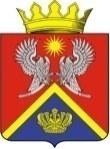 АДМИНИСТРАЦИЯ СУРОВИКИНСКОГО МУНИЦИПАЛЬНОГО РАЙОНА ВОЛГОГРАДСКОЙ ОБЛАСТИ ПРОЕКТ ПОСТАНОВЛЕНИЯот _____________                               № _________Об автоматизации закупок товаров, работ, услуг малого объема для обеспечения муниципальных нужд Суровикинского муниципального района Волгоградской областиВ целях повышения эффективности, результативности осуществления закупок товаров, работ, услуг для обеспечения муниципальных нужд Суровикинского муниципального района, обеспечения гласности и прозрачности осуществления таких закупок, предотвращения коррупции и других злоупотреблений в сфере закупок, в соответствии с Федеральным законом от 05.04.2013 N 44-ФЗ "О контрактной системе в сфере закупок товаров, работ, услуг для обеспечения государственных и муниципальных нужд" и руководствуясь распоряжением Губернатора Волгоградской области от 04.12.2015 N 382-р "Об автоматизации закупок малого объема", П О С Т А Н О В Л Я Ю:1. Муниципальным учреждениям, функции и полномочия учредителя которых осуществляет администрация Суровикинского муниципального района Волгоградской области, и структурным подразделениям администрации Суровикинского муниципального района Волгоградской области, имеющим статус юридического лица (далее по тексту - Заказчики Суровикинского муниципального района), осуществлять закупки товаров, работ, услуг в случаях, установленных пунктами 4, 5 части 1 статьи 93 Федерального закона от 05.04.2013 N 44-ФЗ "О контрактной системе в сфере закупок товаров, работ, услуг для обеспечения государственных и муниципальных нужд» посредством использования электронной торговой системы для автоматизации закупок малого объема (далее по тексту - Электронный магазин), за исключением следующих случаев:1) при отсутствии предложений, соответствующих требованиям закупки малого объема, от поставщиков, зарегистрированных в Электронном магазине;2) при наличии у Заказчика Суровикинского муниципального района предложений о поставке товара, выполнении работы, оказании услуги, идентичных требованиям закупки малого объема, но по более низкой цене, чем в предложениях, содержащихся в Электронном магазине;3) при осуществлении закупки малого объема с ценой контракта менее 10 000 рублей;4) при осуществлении закупок малого объема, содержащихся в Перечне закупок товаров, работ, услуг, закупаемых без использования электронной торговой системы для автоматизации закупок малого объема, согласно приложению 1 к настоящему постановлению.2. Утвердить Порядок осуществления закупок малого объема для обеспечения муниципальных нужд Суровикинского муниципального района Волгоградской области согласно приложению 2 к настоящему постановлению.3. Настоящее постановление вступает в силу после его обнародования путем размещения на информационном стенде в здании администрации Суровикинского муниципального района, расположенном по адресу: Волгоградская область, г. Суровикино, ул. Ленина, д. 64.4. Контроль за исполнением настоящего постановления возложить на заместителя главы Суровикинского муниципального района Волгоградской области по экономике и инвестиционной политике, начальника отдела по экономике и инвестиционной политике  Гегину Т.А.Глава Суровикинскогомуниципального района                                                            И.В. ДмитриевПРИЛОЖЕНИЕ  1к постановлению администрации Суровикинского муниципального района от  _____________ № ПЕРЕЧЕНЬзакупок товаров, работ, услуг, закупаемых без использования электронной торговой системы для автоматизации закупок малого объема1. Закупки услуг по участию в семинарах, форумах, конференциях, конкурсах и т.д., включая оплату организационных взносов за участие, оплату проезда к месту проведения указанных мероприятий и обратно, найма жилого помещения, транспортного обслуживания, питания.2. Закупки услуг по повышению квалификации, подтверждению (повышению) квалификационной категории, получению (продлению) сертификатов, профессиональной переподготовке, стажировке.3. Закупки товаров, работ, услуг о оплатой через подотчетных лиц.4. Закупки услуг по проживанию в гостиницах. 5. Закупки товаров, работ, услуг для организации мероприятий, семинаров, форумов, конференций, в т.ч. связанных с представительскими расходами.6. Закупки услуг по доработке, сопровождению, обновлению специализированных информационных, справочно-правовых, бухгалтерских, управленческих, экономических и других систем, установленных у заказчика.  7. Закупки услуг по обслуживанию имеющихся у заказчика сети "Интернет", VPN-каналов и номеров сотовой (мобильной), городской и междугородней и спутниковой телефонной связи, телекоммуникационного оборудования.8. Закупки услуг по получению сертификатов электронных подписей, а также технических средств и программных продуктов для их использования. 9. Закупки услуги по изготовлению бюллетеней, открепительных удостоверений, информационных материалов, размещаемых в помещениях избирательных комиссий, комиссий референдума.10. Закупки товаров, работ, услуг по техническому обслуживанию оргтехники и заправке картриджей.11.Закупки товаров, работ, услуг для ликвидации последствий аварий и иных чрезвычайных ситуаций на территории Суровикинского муниципального района.12. Закупки информационных услуг, выполняемых Территориальным органом Федеральной службы государственной статистики по Волгоградской области.13. Закупки товаров, работ, услуг для нужд по проведению Всероссийской переписи населения.14. Закупки на оказание услуг по экспресс-доставке грузов и почтовых отправлений, по доставке отправлений специальной связи.15. Закупки услуг в области землеустройства, кадастровых работ, оценки имущества.16. Закупки метрологических работ и услуг (поверка, испытания и т.д)17. Закупки услуг по медицинскому осмотру сотрудников, предрейсовому медицинскому осмотру водителей.18. Закупки услуг по техническому осмотру автотранспортных средств.19. Закупки услуг обязательного страхования автогражданской ответственности.20. Закупки товаров, работ, услуг по техническому обслуживанию и ремонту автотранспортных средств.21. . Закупки услуги по утилизации основных средств.22. Закупки учебной литературы определенных изданий в соответствии с учебными планами (программами) образовательных организаций.23. Закупка бланков аттестатов об основном общем и основном среднем образовании.24. Закупки услуг по организации питания обучающихся и воспитанников образовательных организаций25. Закупки услуг по «Интернет связи».26. Закупки работ по подготовке проектной (сметной) документации и (или) выполнение инженерных изысканий.27. Закупки услуги по проведению экспертизы экспертами (экспертными организациями).28. Закупки услуг по размещению информации в печатных изданиях, определенных нормативными правовыми актами.29. Закупки товаров, работ, услуг для муниципального казенного учреждения «Оперативно-эксплуатационная хозяйственная служба» Суровикинского муниципального района, муниципальных образовательных учреждений, функции и полномочия которых осуществляет администрация Суровикинского муниципального района Волгоградской области.30. Закупки на выполнение работ, оказание услуг на основании гражданско-правовых договоров с физическими лицами с использованием их личного труда.ПРИЛОЖЕНИЕ 2к постановлению администрации Суровикинского муниципального района                                                                                      от ______________ № ПОРЯДОКосуществления закупок малого объема для обеспечения муниципальных нужд Суровикинского муниципального района Волгоградской области1. Общие положения1.1. Настоящий Порядок определяет правила осуществления закупок товаров, работ, услуг для обеспечения муниципальных нужд Суровикинского муниципального района Волгоградской области в случаях, установленных пунктами 4, 5  части 1 статьи 93 Федерального закона от 05 апреля 2013 N 44-ФЗ "О контрактной системе в сфере закупок товаров, работ, услуг для обеспечения государственных и муниципальных нужд" (далее по тексту - закупки малого объема), посредством электронной торговой системы, определенной комитетом по регулированию контрактной системы в сфере закупок Волгоградской области (далее по тексту - Комитет).1.2. Электронная торговая система (далее по тексту- Электронный магазин) представляет собой программно - аппаратный комплекс, обеспечивающий автоматизацию процедур регистрации оферт, выбора товаров, работ, услуг, заключения контрактов (договоров) на закупки малого объема (далее по тексту- контракты) в соответствии с настоящим Порядком.2. Условия и порядок осуществления закупок малого объема2.1. Работа в Электронном магазине осуществляется в соответствии с настоящим Порядком, соглашением, заключенным между администрацией Суровикинского муниципального района Волгоградской области и оператором Электронного магазина, регламентом работы в подсистеме управления закупками государственной информационной системы Волгоградской области "Электронный бюджет Волгоградской области", утвержденным приказом  комитета по регулированию контрактной системы в сфере закупок Волгоградской области от 11.02.2016 №1н (далее по тексту- регламент работы в подсистеме управления закупками).2.2. Доступ в Электронный магазин осуществляется в соответствии с регламентом работы в подсистеме управления закупками.2.3. Для осуществления закупок в Электронном магазине требуется регистрация заказчиков и поставщиков (далее по тексту - пользователи).Регистрация пользователей в Электронном магазине, действия пользователей (работа с заказами и предложениями), создание и заключение контрактов осуществляются в соответствии с регламентом работы Электронного магазина, который размещен в открытой части Электронного магазина.Зарегистрированные пользователи могут выступать в качестве поставщиков и (или) заказчиков.2.4. Заказчик осуществляет действия по выбору поставщика в Электронном магазине самостоятельно. Выбор поставщика осуществляется одним из двух способов:на основании оферты поставщика, отправленной на потребность заказчика;на основании выбора позиции из каталога поставщика.2.5. Закупки малого объема в Электронном магазине производятся заказчиком посредством формирования в подсистеме управление закупками государственной информационной системы Волгоградской области "Электронный бюджет Волгоградской области" электронного документа "Заявка на закупку" (далее по тексту- заявка на закупку) в соответствии с регламентом работы в подсистеме управления закупками .2.6. Документы в Электронном магазине формируются и размещаются в электронном виде с использованием электронной подписи.2.7. Использование электронной подписи в Электронном магазине регламентируется Федеральным законом от 06 апреля 2011г N 63-ФЗ "Об электронной подписи".Подписание электронных документов электронной подписью осуществляется в соответствии с полномочиями пользователя, указанного в сертификате ключа электронной подписи, как со стороны заказчика, так и со стороны поставщика.2.8. Сумма контракта не может превышать начальную (максимальную) цену контракта, определенную заказчиком в заявке на закупку.